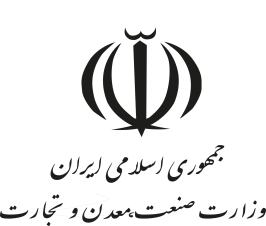 فرم  درس آموزی رویدادهای HSEEفرم  درس آموزی رویدادهای HSEEفرم  درس آموزی رویدادهای HSEEفرم  درس آموزی رویدادهای HSEEفرم  درس آموزی رویدادهای HSEEکد: 6-22-95تاریخ انتشار:05/07/1395رویدادهای ناگوار رویدادهای ناگوار رویدادها و تجربیات  موفق رویدادها و تجربیات  موفق رویدادها و تجربیات  موفق کد: 6-22-95تاریخ انتشار:05/07/1395عنوان درس آموزی :آتش سوزی عنوان درس آموزی :آتش سوزی عنوان درس آموزی :آتش سوزی عنوان درس آموزی :آتش سوزی عنوان درس آموزی :آتش سوزی کد: 6-22-95تاریخ انتشار:05/07/1395تشریح رویدادتشریح رویدادتشریح رویداد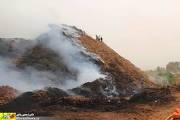 در تاریخ 05/07/1395 در واحد صنعتی نویدآور سنقر تولید کننده  انواع کاغذ و مقوا واقع در شهرک صنعتی  فرامان بی احتیاطی یکی  کارگران در حین عبور از محوطه واحد صنعتی  و پرت نمودن ته مانده سیگار منجر به آتش سوزی بسته های کاغذ و مقوا گردید که توسط ماشین آتش نشانی کنترل و مهار شد و آسیبی به کسی وارد نشد.در تاریخ 05/07/1395 در واحد صنعتی نویدآور سنقر تولید کننده  انواع کاغذ و مقوا واقع در شهرک صنعتی  فرامان بی احتیاطی یکی  کارگران در حین عبور از محوطه واحد صنعتی  و پرت نمودن ته مانده سیگار منجر به آتش سوزی بسته های کاغذ و مقوا گردید که توسط ماشین آتش نشانی کنترل و مهار شد و آسیبی به کسی وارد نشد.در تاریخ 05/07/1395 در واحد صنعتی نویدآور سنقر تولید کننده  انواع کاغذ و مقوا واقع در شهرک صنعتی  فرامان بی احتیاطی یکی  کارگران در حین عبور از محوطه واحد صنعتی  و پرت نمودن ته مانده سیگار منجر به آتش سوزی بسته های کاغذ و مقوا گردید که توسط ماشین آتش نشانی کنترل و مهار شد و آسیبی به کسی وارد نشد.درخت آنالیز علت - پیامددرخت آنالیز علت - پیامددرخت آنالیز علت - پیامددرخت آنالیز علت - پیامددرخت آنالیز علت - پیامددرخت آنالیز علت - پیامددرخت آنالیز علت - پیامدپیامد های رویداد تجزیه و تحلیل عوامل بروز رویدادعلت اولیهعلت اولیهعلل میانیعلل ریشه ایعلل ریشه ایانسانی :تجزیه و تحلیل عوامل بروز رویداداستعمال سیگار و بی احتیاطی در خصوص رعایت نکردن نکات ایمنیاستعمال سیگار و بی احتیاطی در خصوص رعایت نکردن نکات ایمنیعدم کنترل و نظارت بر قوانین وضع شده مبنی بر عدم استعمال دخانیاتعدم آگاهی کارگر در خصوص مخاطرات محیط کارعدم تعهد مدیران ارشد مجموعه در ارتباط با مباحث ایمنی ، بهداشت و محیط زیستعدم آموزشهای کافی در حوزه مخاطرات حریقعدم وجود دستورالعمل ارزیابی ریسک حریقعدم تعهد مدیران ارشد مجموعه در ارتباط با مباحث ایمنی ، بهداشت و محیط زیستعدم آموزشهای کافی در حوزه مخاطرات حریقعدم وجود دستورالعمل ارزیابی ریسک حریقزیست محیطی:تجزیه و تحلیل عوامل بروز رویداداستعمال سیگار و بی احتیاطی در خصوص رعایت نکردن نکات ایمنیاستعمال سیگار و بی احتیاطی در خصوص رعایت نکردن نکات ایمنیعدم کنترل و نظارت بر قوانین وضع شده مبنی بر عدم استعمال دخانیاتعدم آگاهی کارگر در خصوص مخاطرات محیط کارعدم تعهد مدیران ارشد مجموعه در ارتباط با مباحث ایمنی ، بهداشت و محیط زیستعدم آموزشهای کافی در حوزه مخاطرات حریقعدم وجود دستورالعمل ارزیابی ریسک حریقعدم تعهد مدیران ارشد مجموعه در ارتباط با مباحث ایمنی ، بهداشت و محیط زیستعدم آموزشهای کافی در حوزه مخاطرات حریقعدم وجود دستورالعمل ارزیابی ریسک حریقمحصول و تجهیزات :از بین رفتن بخشی از محصولتجزیه و تحلیل عوامل بروز رویداداستعمال سیگار و بی احتیاطی در خصوص رعایت نکردن نکات ایمنیاستعمال سیگار و بی احتیاطی در خصوص رعایت نکردن نکات ایمنیعدم کنترل و نظارت بر قوانین وضع شده مبنی بر عدم استعمال دخانیاتعدم آگاهی کارگر در خصوص مخاطرات محیط کارعدم تعهد مدیران ارشد مجموعه در ارتباط با مباحث ایمنی ، بهداشت و محیط زیستعدم آموزشهای کافی در حوزه مخاطرات حریقعدم وجود دستورالعمل ارزیابی ریسک حریقعدم تعهد مدیران ارشد مجموعه در ارتباط با مباحث ایمنی ، بهداشت و محیط زیستعدم آموزشهای کافی در حوزه مخاطرات حریقعدم وجود دستورالعمل ارزیابی ریسک حریقراهکارهای فنی پیشنهادیراهکارهای فنی پیشنهادیراهکارهای فنی پیشنهادیراهکارهای فنی پیشنهادیدرس آموخته  و پیام های کلیدی درس آموخته  و پیام های کلیدی درس آموخته  و پیام های کلیدی استفاده از دخانیات شامل روشن کردن و همراه داشتن کبریت ، فندک و هر گونه اشیاء مولد شعله یا جرقه را باید در کلیه نقاطی که در آن ها مواد قابل احتراق ، قابل اشتعال و یا قابل انفجار نگهداری و یا به کار برده می شود ممنوع باشدبرگزاری دوره های آموزشی مداوم و متوالی اطفاء حریق با توجه به پتانسیل اشتعال زایی محصولاتتدوین برنامه واکنش در شرایط اضطراری (ERP ) بر اساس میزان خطر شناسایی شدهاستفاده از سیستم های اعلان و اطفاء حریق در مکان های با ریسک بالای اتش سوزیاستفاده از دخانیات شامل روشن کردن و همراه داشتن کبریت ، فندک و هر گونه اشیاء مولد شعله یا جرقه را باید در کلیه نقاطی که در آن ها مواد قابل احتراق ، قابل اشتعال و یا قابل انفجار نگهداری و یا به کار برده می شود ممنوع باشدبرگزاری دوره های آموزشی مداوم و متوالی اطفاء حریق با توجه به پتانسیل اشتعال زایی محصولاتتدوین برنامه واکنش در شرایط اضطراری (ERP ) بر اساس میزان خطر شناسایی شدهاستفاده از سیستم های اعلان و اطفاء حریق در مکان های با ریسک بالای اتش سوزیاستفاده از دخانیات شامل روشن کردن و همراه داشتن کبریت ، فندک و هر گونه اشیاء مولد شعله یا جرقه را باید در کلیه نقاطی که در آن ها مواد قابل احتراق ، قابل اشتعال و یا قابل انفجار نگهداری و یا به کار برده می شود ممنوع باشدبرگزاری دوره های آموزشی مداوم و متوالی اطفاء حریق با توجه به پتانسیل اشتعال زایی محصولاتتدوین برنامه واکنش در شرایط اضطراری (ERP ) بر اساس میزان خطر شناسایی شدهاستفاده از سیستم های اعلان و اطفاء حریق در مکان های با ریسک بالای اتش سوزیاستفاده از دخانیات شامل روشن کردن و همراه داشتن کبریت ، فندک و هر گونه اشیاء مولد شعله یا جرقه را باید در کلیه نقاطی که در آن ها مواد قابل احتراق ، قابل اشتعال و یا قابل انفجار نگهداری و یا به کار برده می شود ممنوع باشدبرگزاری دوره های آموزشی مداوم و متوالی اطفاء حریق با توجه به پتانسیل اشتعال زایی محصولاتتدوین برنامه واکنش در شرایط اضطراری (ERP ) بر اساس میزان خطر شناسایی شدهاستفاده از سیستم های اعلان و اطفاء حریق در مکان های با ریسک بالای اتش سوزیآیین نامه پیشگیری و مبارزه با آتش سوزی درکارگاه ها – وزارت تعاون، کار و رفاه اجتماعی- تعداد تجهیزات اطفاء حریق باید بر اساس بار سوختی و متناسب با شرایط مکانی طراحی و جانمایی شوند.- انبارها و خطوط تولید کارخانه جات به عنوان قلب اقتصاد ، از نقاط آسیب پذیر در مقابله با ریسک های آتش سوزی هستند بنابراین استفاده از تجهیزات سیستم کشف، اعلام و اطفاء حریق برای آنها امری ضروری و لازم الاجرا می باشد.آیین نامه پیشگیری و مبارزه با آتش سوزی درکارگاه ها – وزارت تعاون، کار و رفاه اجتماعی- تعداد تجهیزات اطفاء حریق باید بر اساس بار سوختی و متناسب با شرایط مکانی طراحی و جانمایی شوند.- انبارها و خطوط تولید کارخانه جات به عنوان قلب اقتصاد ، از نقاط آسیب پذیر در مقابله با ریسک های آتش سوزی هستند بنابراین استفاده از تجهیزات سیستم کشف، اعلام و اطفاء حریق برای آنها امری ضروری و لازم الاجرا می باشد.آیین نامه پیشگیری و مبارزه با آتش سوزی درکارگاه ها – وزارت تعاون، کار و رفاه اجتماعی- تعداد تجهیزات اطفاء حریق باید بر اساس بار سوختی و متناسب با شرایط مکانی طراحی و جانمایی شوند.- انبارها و خطوط تولید کارخانه جات به عنوان قلب اقتصاد ، از نقاط آسیب پذیر در مقابله با ریسک های آتش سوزی هستند بنابراین استفاده از تجهیزات سیستم کشف، اعلام و اطفاء حریق برای آنها امری ضروری و لازم الاجرا می باشد.تهیه و تدوین:شرکت شهرکهای صنعتی استان کرمانشاه تهیه و تدوین:شرکت شهرکهای صنعتی استان کرمانشاه تهیه و تدوین:شرکت شهرکهای صنعتی استان کرمانشاه تهیه و تدوین:شرکت شهرکهای صنعتی استان کرمانشاه تهیه و تدوین:شرکت شهرکهای صنعتی استان کرمانشاه تهیه و تدوین:شرکت شهرکهای صنعتی استان کرمانشاه تهیه و تدوین:شرکت شهرکهای صنعتی استان کرمانشاه 